Załącznik nr 2 do zaproszenia do składania ofert................................................................(pieczęć adresowa Wykonawcy)NIP: .................................................REGON:...............................................tel.: .....................................................adres e – mail: ...................................Formularz cenowo – ofertowy (OFERTA)Zamawiający:Powiatowa Stacja Sanitarno-Epidemiologiczna w Garwolinie ul. Kardynała Stefana Wyszyńskiego 13, 08-400 GarwolinJa niżej podpisany, jako upoważniony do reprezentowania w/w Wykonawcy, ubiegającego się o udzielenie zamówienia publicznego poniżej 130 000,00 zł, składam ofertę na: „Dostawa sprzętu informatycznego i oprogramowania – Zasilacz awaryjny zestaw 12h 1szt.” zgodnie z opisem przedmiotu zamówienia umieszczonym w zaproszeniu do złożenia ofert za cenę:Cena netto złotych: …………………………………………………….……………………………………………………………….
(słownie zł:……………………………………………………………………………………………………….…………………)podatek VAT złotych…….…………………………………………………………………………….…..................…………..słownie zł: ………………………………………………………………………………………………………………………….)Wartość brutto złotych: ………………………………………………………………………..…………………………………….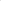 (słownie zł: …………………………………………………………………………………………………………………………)i jest to cena łączna obejmująca koszt wykonania całego zakresu zamówienia objętego opisem przedmiotu zamówienia.Przyjmujemy do realizacji postawione przez zamawiającego, w zapytaniu ofertowym/ogłoszeniu o udzielenie zamówienia  warunki.Oświadczamy, że firma jest płatnikiem podatku VAT o numerze identyfikacyjnym NIP............................................., REGON …………………………….Ja niżej podpisany, jako upoważniony do reprezentowania Wykonawcy, oświadczam że:Zapoznałem się z treścią opisu przedmiotu zamówienia zawartego w załączniku nr 1 do zapytania cenowego/ogłoszenia o udzielenie zamówienia i nie wnoszę do niego zastrzeżeń oraz zdobyłem konieczne informacje potrzebne do właściwego wykonania zamówienia.Gwarantuję wykonanie niniejszego zamówienia zgodnie z opisem przedmiotu zamówienia oraz udzielam zamawiającemu ……………. miesięcznej gwarancji.Cena oferty jest ceną ostateczną i zawiera wszystkie koszty związane z realizacją zamówienia, wynikające z opisu przedmiotu zamówienia zawartego w załączniku nr 1 do zapytania ofertowego/ ogłoszenia.Akceptuję zawarty w zapytaniu ofertowym/ogłoszeniu wzór umowy i zobowiązuję się w przypadku wybrania niniejszej oferty do zawarcia umowy w miejscu i terminie wskazanym przez Zamawiającego.Zamówienie wykonam zgodnie z terminem określonym w zapytaniu ofertowym/ogłoszeniu i zgodnie z zawartą umową.Okres związania złożoną ofertą wynosi 30 dni, licząc od upływu terminu składania ofert.Akceptuję 30 dniowy termin płatności od daty dostarczenia do siedziby Zamawiającego prawidłowo wystawionej faktury.Oświadczam, że nie podlegam zakazowi ubiegania się o zamówienie publiczne.Zamówienie wykonam sam lub wykonanie zamówienia w zakresie (cześć) jak niżej powierzę podwykonawcom:Rodzaj prac powierzonych podwykonawcom……………………………………………………………………………………………………………………………………………….…. Nazwa firmy, której Wykonawca zamierza zlecić podwykonawstwo……………………………………………………………………………………………………………………………………………….….(pełna nazwa/firma i adres, NIP/PESEL, KRS/CEiDG)……………………………………………..	…………………………………………………………….(Miejscowość i data)	(podpis i pieczęć osoby upoważnionej/ uprawniony przedstawiciel Wykonawcy )Do oferty załączam:…………………………………………..…………………………………………..